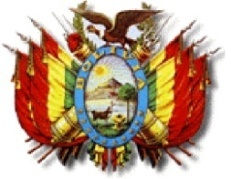 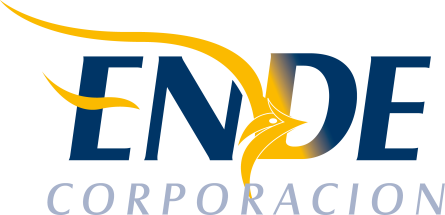 TRANSFORMADOR DE POTENCIA 3 MVA – SISTEMA AISLADO COBIJAANEXO 1FORMULARIOS PARA LA PRESENTACIÓN DE EXPRESIONES DE INTERESDocumentos Legales y AdministrativosFormulario A-1	Carta de Presentación de Expresiones de Interés y Declaración Jurada para Empresas o Asociaciones AccidentalesFormulario A-2		Identificación del Proponente.Documentos de la Propuesta EconómicaFormulario B-1		Propuesta económicaDocumento para Especificaciones Técnicas Solicitadas y PropuestasFormulario C-1		Especificaciones Técnicas Solicitadas y PropuestasFORMULARIO A-1CARTA DE PRESENTACIÓN DE EXPRESIONES DE INTERES  Y DECLARACIÓN JURADAPARA EMPRESAS O ASOCIACIONES ACCIDENTALESDe mi consideración:A nombre de (Nombre de la Empresa o Asociación Accidental) a la cual represento, remito la presente propuesta, declarando expresamente mi conformidad y compromiso de cumplimiento, conforme con los siguientes puntos:I.- De las Condiciones del ProcesoDeclaro y garantizo haber examinado el presente  (y sus correcciones, si existieran), así como los Formularios para la presentación de la propuesta, aceptando sin reservas todas las estipulaciones de dichos documentos.Declaro la veracidad de toda la información proporcionada y autorizo mediante la presente, para que en caso de ser adjudicado, cualquier persona natural o jurídica, suministre a los representantes autorizados de la entidad convocante, toda la información que requieran para verificar la documentación que presento. En caso de comprobarse falsedad en la misma, la entidad convocante tiene el derecho a descalificar la presente oferta de Expresiones de Interes. Esta oferta constituirá un compromiso obligatorio hasta que se prepare y suscriba el Contrato. II.- Declaración JuradaDeclaro no tener conflicto de intereses para el presente proceso de contratación.Declaro, que como proponente, no me encuentro en las causales de impedimento, establecidas en el Artículo 29 del  RE-SABS-EPNE para participar en el proceso de contratación.Declaro haber cumplido con todos los contratos suscritos durante los últimos tres (3) años con entidades del sector público.Declaro no haber incumplido la presentación de documentos ni tampoco haber desistido de suscribir el contrato, como proponente adjudicado, en otros procesos de contratación realizados por las entidades públicas en el último año.  III.- De la Presentación de DocumentosEn caso de que la empresa o Asociación, a la que represento, sea seleccionado en la etapa de Expresiones de Interés  me comprometo a presentar la siguiente documentación en original o fotocopia legalizada, aceptando que el incumplimiento es causal de descalificación de la propuesta. (En caso de Asociaciones Accidentales, cada socio, presentará la documentación detallada a continuación; excepto los documentos señalados en los incisos j y k que deberán ser presentados por la Asociación Accidental).	Para contrataciones de Bs.1000.001, adelante.Documento de registro de la empresa en el Registro Único de Proveedores delEstado – RUPE, en cumplimiento a Decreto Supremo No. 1497 de 20 de febrero de 2013.b)    Carnet de Identidad para personas naturales.c)  Documento de Constitución de la empresa, excepto aquellas empresas que se encuentran inscritas en el Registro de Comercio.d) 	Matricula de Comercio actualizada, excepto para proponentes cuya normativa legal inherente a su constitución así lo prevea.e)	Poder General Amplio y Suficiente del Representante Legal del proponente con facultades para presentar propuestas y suscribir contratos, inscrito en el Registro de Comercio, esta inscripción podrá exceptuarse para otros proponentes cuya normativa legal inherente a su constitución así lo prevea. Aquellas empresas unipersonales que no acrediten a un Representante Legal, no deberán presentar este Poder.f)	Certificado de inscripción en el Padrón Nacional de Contribuyentes (NIT) activo y vigente.Declaración Jurada del Pago de Impuestos a las Utilidades de las Empresas, con el sello del Banco, excepto las empresas de reciente creación.Certificado de Solvencia Fiscal, emitido por la Contraloría General del Estado (CGE).Certificado de No Adeudo por Contribuciones al Seguro Social Obligatorio de largo plazo y al Sistema Integral de Pensiones.Garantía de Cumplimiento de Contrato equivalente al siete por ciento (7%) del monto del contrato. En el caso de Asociaciones Accidentales esta garantía podrá ser presentada por una o más empresas que conforman la Asociación, siempre y cuando cumpla con las características de renovable, irrevocable y de ejecución inmediata; emitida a nombre de la entidad convocante. Testimonio de Contrato de Asociación Accidental.Testimonio de Contrato de Asociación Accidental.Formularios B-1 y C-1.  (Firma del Representante Legal del Proponente)(Nombre completo del Representante Legal)FORMULARIO A-2IDENTIFICACIÓN DEL PROPONENTE(En caso de Asociaciones Accidentales deberá registrarse esta información en elFormato de Identificación para Asociaciones Accidentales)(Firma del Representante Legal del Proponente) (Nombre completo del Representante Legal)FORMATO DE IDENTIFICACIÓN PARA ASOCIACIONES ACCIDENTALES(Firma del Representante Legal del Proponente) (Nombre completo del Representante Legal)FORMATO PARA IDENTIFICACIÓN DE INTEGRANTESDE ASOCIACIONES ACCIDENTALES(Firma del Representante Legal del Proponente) (Nombre completo del Representante Legal)FORMULARIO B-1PROPUESTA ECONOMICAFORMATO PARA ADJUDICACION POR ITEMS O POR EL TOTAL(*) Indicar si es Fijo (F) o Referencial (R)NOTA: El proponente deberá establecer el precio unitario y el precio total por cada ITEM(Firma del Representante Legal del Proponente) (Nombre completo del Representante Legal)FORMULARIO C-1FORMULARIO DE ESPECIFICACIONES TÉCNICASSOLICITADAS Y PROPUESTASLugar y Fecha:Código del Proceso N°:Objeto del Proceso:Monto de la Propuesta:Plazo de Validez de la Propuesta :Lugar y Fecha:1. DATOS GENERALES1. DATOS GENERALES1. DATOS GENERALES1. DATOS GENERALES1. DATOS GENERALES1. DATOS GENERALES1. DATOS GENERALES1. DATOS GENERALES1. DATOS GENERALES1. DATOS GENERALES1. DATOS GENERALES1. DATOS GENERALES1. DATOS GENERALES1. DATOS GENERALES1. DATOS GENERALES1. DATOS GENERALES1. DATOS GENERALES1. DATOS GENERALESNombre o Razón Social del proponente:Año de Fundación:Tipo de Empresa :a) Empresa Nacionala) Empresa Nacionala) Empresa Nacionala) Empresa Nacionala) Empresa Nacionala) Empresa Nacionala) Empresa Nacionala) Empresa Nacionala) Empresa Nacionalb) Empresa Extranjerab) Empresa Extranjerab) Empresa Extranjerab) Empresa ExtranjeraTipo de Empresa :Tipo de Empresa :Tipo de Empresa :c) Otrosc) OtrosPaísPaísCiudadCiudadCiudadDirecciónDirecciónDirecciónDirecciónDirecciónDomicilio Principal:Teléfonos:Fax:Casilla :Correo electrónico:2. DOCUMENTOS PRINCIPALES DE IDENTIFICACIÓN DEL PROPONENTE2. DOCUMENTOS PRINCIPALES DE IDENTIFICACIÓN DEL PROPONENTE2. DOCUMENTOS PRINCIPALES DE IDENTIFICACIÓN DEL PROPONENTE2. DOCUMENTOS PRINCIPALES DE IDENTIFICACIÓN DEL PROPONENTE2. DOCUMENTOS PRINCIPALES DE IDENTIFICACIÓN DEL PROPONENTE2. DOCUMENTOS PRINCIPALES DE IDENTIFICACIÓN DEL PROPONENTE2. DOCUMENTOS PRINCIPALES DE IDENTIFICACIÓN DEL PROPONENTE2. DOCUMENTOS PRINCIPALES DE IDENTIFICACIÓN DEL PROPONENTE2. DOCUMENTOS PRINCIPALES DE IDENTIFICACIÓN DEL PROPONENTE2. DOCUMENTOS PRINCIPALES DE IDENTIFICACIÓN DEL PROPONENTE2. DOCUMENTOS PRINCIPALES DE IDENTIFICACIÓN DEL PROPONENTE2. DOCUMENTOS PRINCIPALES DE IDENTIFICACIÓN DEL PROPONENTE2. DOCUMENTOS PRINCIPALES DE IDENTIFICACIÓN DEL PROPONENTE2. DOCUMENTOS PRINCIPALES DE IDENTIFICACIÓN DEL PROPONENTE2. DOCUMENTOS PRINCIPALES DE IDENTIFICACIÓN DEL PROPONENTE2. DOCUMENTOS PRINCIPALES DE IDENTIFICACIÓN DEL PROPONENTE2. DOCUMENTOS PRINCIPALES DE IDENTIFICACIÓN DEL PROPONENTETestimonio de constitución:Número de TestimonioLugar de emisión Lugar de emisión Lugar de emisión Lugar de emisión Lugar de emisión FechaFechaFechaFechaFechaTestimonio de constitución:Número de TestimonioLugar de emisión Lugar de emisión Lugar de emisión Lugar de emisión Lugar de emisión (DíaMesAño)Testimonio de constitución:Número de Identificación Tributaria:NITFecha de expediciónFecha de expediciónFecha de expediciónFecha de expediciónFecha de expediciónNúmero de Identificación Tributaria:NIT(DíaMesAño)Número de Identificación Tributaria:3. DIRECCIÓN DEL PROPONENTE A EFECTOS DE NOTIFICACIÓN3. DIRECCIÓN DEL PROPONENTE A EFECTOS DE NOTIFICACIÓN3. DIRECCIÓN DEL PROPONENTE A EFECTOS DE NOTIFICACIÓN3. DIRECCIÓN DEL PROPONENTE A EFECTOS DE NOTIFICACIÓN3. DIRECCIÓN DEL PROPONENTE A EFECTOS DE NOTIFICACIÓN3. DIRECCIÓN DEL PROPONENTE A EFECTOS DE NOTIFICACIÓN3. DIRECCIÓN DEL PROPONENTE A EFECTOS DE NOTIFICACIÓN3. DIRECCIÓN DEL PROPONENTE A EFECTOS DE NOTIFICACIÓNDirección de notificación  :a) Vía Correo Electrónico:Dirección de notificación  :Dirección de notificación  :b)Vía Fax al número:4. INFORMACIÓN DEL REPRESENTANTE LEGAL4. INFORMACIÓN DEL REPRESENTANTE LEGAL4. INFORMACIÓN DEL REPRESENTANTE LEGAL4. INFORMACIÓN DEL REPRESENTANTE LEGAL4. INFORMACIÓN DEL REPRESENTANTE LEGAL4. INFORMACIÓN DEL REPRESENTANTE LEGAL4. INFORMACIÓN DEL REPRESENTANTE LEGAL4. INFORMACIÓN DEL REPRESENTANTE LEGAL4. INFORMACIÓN DEL REPRESENTANTE LEGAL4. INFORMACIÓN DEL REPRESENTANTE LEGAL4. INFORMACIÓN DEL REPRESENTANTE LEGAL4. INFORMACIÓN DEL REPRESENTANTE LEGAL4. INFORMACIÓN DEL REPRESENTANTE LEGAL4. INFORMACIÓN DEL REPRESENTANTE LEGAL4. INFORMACIÓN DEL REPRESENTANTE LEGALPaternoMaternoNombre(s)Nombre(s)Nombre(s)Nombre(s)Nombre(s)Nombre(s)Nombre(s)Nombre del Representante Legal:NúmeroLugar de expediciónCédula de Identidad:Número de TestimonioLugar de emisiónFechaFechaFechaFechaFechaFechaNúmero de TestimonioLugar de emisión(DíaM(esAño)Año)Poder del Representante Legal:Lugar y Fecha:1. DATOS GENERALES DE LA ASOCIACIÓN ACCIDENTAL1. DATOS GENERALES DE LA ASOCIACIÓN ACCIDENTAL1. DATOS GENERALES DE LA ASOCIACIÓN ACCIDENTAL1. DATOS GENERALES DE LA ASOCIACIÓN ACCIDENTAL1. DATOS GENERALES DE LA ASOCIACIÓN ACCIDENTAL1. DATOS GENERALES DE LA ASOCIACIÓN ACCIDENTAL1. DATOS GENERALES DE LA ASOCIACIÓN ACCIDENTAL1. DATOS GENERALES DE LA ASOCIACIÓN ACCIDENTAL1. DATOS GENERALES DE LA ASOCIACIÓN ACCIDENTAL1. DATOS GENERALES DE LA ASOCIACIÓN ACCIDENTAL1. DATOS GENERALES DE LA ASOCIACIÓN ACCIDENTAL1. DATOS GENERALES DE LA ASOCIACIÓN ACCIDENTAL1. DATOS GENERALES DE LA ASOCIACIÓN ACCIDENTAL1. DATOS GENERALES DE LA ASOCIACIÓN ACCIDENTAL1. DATOS GENERALES DE LA ASOCIACIÓN ACCIDENTAL1. DATOS GENERALES DE LA ASOCIACIÓN ACCIDENTAL1. DATOS GENERALES DE LA ASOCIACIÓN ACCIDENTAL1. DATOS GENERALES DE LA ASOCIACIÓN ACCIDENTALDenominación de la Asociación Accidental:Asociados:#Nombre del AsociadoNombre del AsociadoNombre del Asociado% de Participación% de Participación% de Participación% de Participación% de Participación% de Participación% de Participación1234Número de TestimonioNúmero de TestimonioNúmero de TestimonioLugar Lugar Lugar FechaFechaFechaFechaFechaNúmero de TestimonioNúmero de TestimonioNúmero de TestimonioLugar Lugar Lugar (DíaMesAño)Testimonio de Constitución:Nombre de la Empresa Líder::2. DATOS DE CONTACTO DE LA EMPRESA LIDER2. DATOS DE CONTACTO DE LA EMPRESA LIDER2. DATOS DE CONTACTO DE LA EMPRESA LIDER2. DATOS DE CONTACTO DE LA EMPRESA LIDER2. DATOS DE CONTACTO DE LA EMPRESA LIDER2. DATOS DE CONTACTO DE LA EMPRESA LIDERPaís:Ciudad:Dirección Principal:Teléfonos:Fax:Casilla :Correo electrónico:3. DIRECCIÓN DEL PROPONENTE A EFECTOS DE NOTIFICACIÓN3. DIRECCIÓN DEL PROPONENTE A EFECTOS DE NOTIFICACIÓN3. DIRECCIÓN DEL PROPONENTE A EFECTOS DE NOTIFICACIÓN3. DIRECCIÓN DEL PROPONENTE A EFECTOS DE NOTIFICACIÓN3. DIRECCIÓN DEL PROPONENTE A EFECTOS DE NOTIFICACIÓN3. DIRECCIÓN DEL PROPONENTE A EFECTOS DE NOTIFICACIÓN3. DIRECCIÓN DEL PROPONENTE A EFECTOS DE NOTIFICACIÓN3. DIRECCIÓN DEL PROPONENTE A EFECTOS DE NOTIFICACIÓN3. DIRECCIÓN DEL PROPONENTE A EFECTOS DE NOTIFICACIÓNDirección de notificación  :a) Vía correo electrónico:Dirección de notificación  :Dirección de notificación  :c)Vía Fax al número:4. INFORMACIÓN DEL REPRESENTANTE LEGAL DE LA ASOCIACIÓN ACCIDENTAL4. INFORMACIÓN DEL REPRESENTANTE LEGAL DE LA ASOCIACIÓN ACCIDENTAL4. INFORMACIÓN DEL REPRESENTANTE LEGAL DE LA ASOCIACIÓN ACCIDENTAL4. INFORMACIÓN DEL REPRESENTANTE LEGAL DE LA ASOCIACIÓN ACCIDENTAL4. INFORMACIÓN DEL REPRESENTANTE LEGAL DE LA ASOCIACIÓN ACCIDENTAL4. INFORMACIÓN DEL REPRESENTANTE LEGAL DE LA ASOCIACIÓN ACCIDENTAL4. INFORMACIÓN DEL REPRESENTANTE LEGAL DE LA ASOCIACIÓN ACCIDENTAL4. INFORMACIÓN DEL REPRESENTANTE LEGAL DE LA ASOCIACIÓN ACCIDENTAL4. INFORMACIÓN DEL REPRESENTANTE LEGAL DE LA ASOCIACIÓN ACCIDENTAL4. INFORMACIÓN DEL REPRESENTANTE LEGAL DE LA ASOCIACIÓN ACCIDENTAL4. INFORMACIÓN DEL REPRESENTANTE LEGAL DE LA ASOCIACIÓN ACCIDENTAL4. INFORMACIÓN DEL REPRESENTANTE LEGAL DE LA ASOCIACIÓN ACCIDENTAL4. INFORMACIÓN DEL REPRESENTANTE LEGAL DE LA ASOCIACIÓN ACCIDENTAL4. INFORMACIÓN DEL REPRESENTANTE LEGAL DE LA ASOCIACIÓN ACCIDENTAL4. INFORMACIÓN DEL REPRESENTANTE LEGAL DE LA ASOCIACIÓN ACCIDENTAL4. INFORMACIÓN DEL REPRESENTANTE LEGAL DE LA ASOCIACIÓN ACCIDENTALPaternoMaternoMaternoNombre(s)Nombre(s)Nombre(s)Nombre(s)Nombre(s)Nombre(s)Nombre del Representante Legal:NúmeroLugar de expediciónLugar de expediciónCédula de Identidad:Número de TestimonioLugar Lugar FechaFechaFechaFechaFechaNúmero de TestimonioLugar Lugar (DíaMesAño)Poder del Representante Legal:Dirección del Representante Legal:Teléfonos:Fax:Correo electrónico:5. EMPRESAS INTEGRANTES DE LA ASOCIACIÓN5. EMPRESAS INTEGRANTES DE LA ASOCIACIÓN5. EMPRESAS INTEGRANTES DE LA ASOCIACIÓN5. EMPRESAS INTEGRANTES DE LA ASOCIACIÓN5. EMPRESAS INTEGRANTES DE LA ASOCIACIÓN5. EMPRESAS INTEGRANTES DE LA ASOCIACIÓN5. EMPRESAS INTEGRANTES DE LA ASOCIACIÓNCada integrante de la Asociación Accidental deberá llenar el Formato para Identificación de Integrantes de Asociaciones Accidentales que se encuentra a continuaciónCada integrante de la Asociación Accidental deberá llenar el Formato para Identificación de Integrantes de Asociaciones Accidentales que se encuentra a continuaciónCada integrante de la Asociación Accidental deberá llenar el Formato para Identificación de Integrantes de Asociaciones Accidentales que se encuentra a continuaciónCada integrante de la Asociación Accidental deberá llenar el Formato para Identificación de Integrantes de Asociaciones Accidentales que se encuentra a continuación1. DATOS GENERALES1. DATOS GENERALES1. DATOS GENERALES1. DATOS GENERALES1. DATOS GENERALES1. DATOS GENERALES1. DATOS GENERALES1. DATOS GENERALESNombre o Razón Social:Nombre originalAño de fundaciónNombre original y año de fundación de la empresa:2. DOCUMENTOS PRINCIPALES DE IDENTIFICACIÓN DEL PROPONENTE2. DOCUMENTOS PRINCIPALES DE IDENTIFICACIÓN DEL PROPONENTE2. DOCUMENTOS PRINCIPALES DE IDENTIFICACIÓN DEL PROPONENTE2. DOCUMENTOS PRINCIPALES DE IDENTIFICACIÓN DEL PROPONENTE2. DOCUMENTOS PRINCIPALES DE IDENTIFICACIÓN DEL PROPONENTE2. DOCUMENTOS PRINCIPALES DE IDENTIFICACIÓN DEL PROPONENTE2. DOCUMENTOS PRINCIPALES DE IDENTIFICACIÓN DEL PROPONENTE2. DOCUMENTOS PRINCIPALES DE IDENTIFICACIÓN DEL PROPONENTE2. DOCUMENTOS PRINCIPALES DE IDENTIFICACIÓN DEL PROPONENTE2. DOCUMENTOS PRINCIPALES DE IDENTIFICACIÓN DEL PROPONENTE2. DOCUMENTOS PRINCIPALES DE IDENTIFICACIÓN DEL PROPONENTE2. DOCUMENTOS PRINCIPALES DE IDENTIFICACIÓN DEL PROPONENTE2. DOCUMENTOS PRINCIPALES DE IDENTIFICACIÓN DEL PROPONENTE2. DOCUMENTOS PRINCIPALES DE IDENTIFICACIÓN DEL PROPONENTE2. DOCUMENTOS PRINCIPALES DE IDENTIFICACIÓN DEL PROPONENTE2. DOCUMENTOS PRINCIPALES DE IDENTIFICACIÓN DEL PROPONENTE2. DOCUMENTOS PRINCIPALES DE IDENTIFICACIÓN DEL PROPONENTE2. DOCUMENTOS PRINCIPALES DE IDENTIFICACIÓN DEL PROPONENTETestimonio de Constitución:Número de TestimonioLugar de emisión Lugar de emisión Lugar de emisión Lugar de emisión Lugar de emisión FechaFechaFechaFechaFechaTestimonio de Constitución:Número de TestimonioLugar de emisión Lugar de emisión Lugar de emisión Lugar de emisión Lugar de emisión (DíaMesAño)Testimonio de Constitución:Número de Identificación Tributaria:NITFecha de expediciónFecha de expediciónFecha de expediciónFecha de expediciónFecha de expediciónNúmero de Identificación Tributaria:NIT(DíamesAño)Número de Identificación Tributaria:3. INFORMACIÓN DEL REPRESENTANTE LEGAL3. INFORMACIÓN DEL REPRESENTANTE LEGAL3. INFORMACIÓN DEL REPRESENTANTE LEGAL3. INFORMACIÓN DEL REPRESENTANTE LEGAL3. INFORMACIÓN DEL REPRESENTANTE LEGAL3. INFORMACIÓN DEL REPRESENTANTE LEGAL3. INFORMACIÓN DEL REPRESENTANTE LEGAL3. INFORMACIÓN DEL REPRESENTANTE LEGAL3. INFORMACIÓN DEL REPRESENTANTE LEGAL3. INFORMACIÓN DEL REPRESENTANTE LEGAL3. INFORMACIÓN DEL REPRESENTANTE LEGAL3. INFORMACIÓN DEL REPRESENTANTE LEGAL3. INFORMACIÓN DEL REPRESENTANTE LEGAL3. INFORMACIÓN DEL REPRESENTANTE LEGAL3. INFORMACIÓN DEL REPRESENTANTE LEGAL3. INFORMACIÓN DEL REPRESENTANTE LEGALPaternoMaternoNombre(s)Nombre(s)Nombre(s)Nombre(s)Nombre(s)Nombre(s)Nombre(s)Nombre del Representante Legal:NúmeroLugar de expediciónCédula de Identidad:Número de TestimonioLugar de emisiónFechaFechaFechaFechaFechaFechaNúmero de TestimonioLugar de emisión(DíaMesAño)Año)Poder del Representante Legal:DATOS COMPLETADOS POR LA ENTIDAD CONVOCANTEDATOS COMPLETADOS POR LA ENTIDAD CONVOCANTEDATOS COMPLETADOS POR LA ENTIDAD CONVOCANTEDATOS COMPLETADOS POR LA ENTIDAD CONVOCANTEDATOS COMPLETADOS POR LA ENTIDAD CONVOCANTEDATOS COMPLETADOS POR LA ENTIDAD CONVOCANTEDATOS COMPLETADOS POR LA ENTIDAD CONVOCANTEDATOS COMPLETADOS POR LA ENTIDAD CONVOCANTEDATOS COMPLETADOS POR LA ENTIDAD CONVOCANTEDATOS COMPLETADOS POR LA ENTIDAD CONVOCANTEDATOS COMPLETADOS POR LA ENTIDAD CONVOCANTEDATOS COMPLETADOS POR LA ENTIDAD CONVOCANTEDATOS COMPLETADOS POR LA ENTIDAD CONVOCANTEPROPUESTAPROPUESTAPROPUESTAPROPUESTAPROPUESTAPROPUESTADATOS COMPLETADOS POR LA ENTIDAD CONVOCANTEDATOS COMPLETADOS POR LA ENTIDAD CONVOCANTEDATOS COMPLETADOS POR LA ENTIDAD CONVOCANTEDATOS COMPLETADOS POR LA ENTIDAD CONVOCANTEDATOS COMPLETADOS POR LA ENTIDAD CONVOCANTEDATOS COMPLETADOS POR LA ENTIDAD CONVOCANTEDATOS COMPLETADOS POR LA ENTIDAD CONVOCANTEDATOS COMPLETADOS POR LA ENTIDAD CONVOCANTEDATOS COMPLETADOS POR LA ENTIDAD CONVOCANTEDATOS COMPLETADOS POR LA ENTIDAD CONVOCANTEDATOS COMPLETADOS POR LA ENTIDAD CONVOCANTEDATOS COMPLETADOS POR LA ENTIDAD CONVOCANTEDATOS COMPLETADOS POR LA ENTIDAD CONVOCANTE(A SER COMPLETADO POR EL PROPONENTE)(A SER COMPLETADO POR EL PROPONENTE)(A SER COMPLETADO POR EL PROPONENTE)(A SER COMPLETADO POR EL PROPONENTE)(A SER COMPLETADO POR EL PROPONENTE)(A SER COMPLETADO POR EL PROPONENTE)ÍtemDescripción del bienUnid. Unid. Cant.Cant.Precio Ref. Unitario BsPrecio Ref. Unitario BsPrecio Referencial Total BsPrecio Referencial Total BsPlazo de entrega solicitadoPlazo de entrega solicitadoPlazo de entrega solicitadoMarca/ModeloPaís de OrigenPlazo de entrega
(en dias)Cantidad OfertadaPrecio UnitarioPrecio TotalÍtemDescripción del bienUnid. Unid. Cant.Cant.Precio Ref. Unitario BsPrecio Ref. Unitario BsPrecio Referencial Total BsPrecio Referencial Total BsTipo(*)Tipo(*)Días
calendarioMarca/ModeloPaís de OrigenPlazo de entrega
(en dias)Cantidad Ofertada(Bs.)(Bs.)1Transformador de Potencia de  3 MVA, 34,5/6,6 KV, CT en ambos lados (AT y BT) y pararrayos en ambos lados (AT y BT)Pza.Pza.11904.800,00904.800,00904.800,00904.800,00FF1802PROVISION DE SERVICIOS ANEXOS (CON IMPUESTOS DE LEY A NOMBRE DE ENDE):                                                                                                                          INSTALACION Y PRUEBAS del Transformador de Potencia de  3 MVA, 34,5/6,6 KV, CT en ambos lados (AT y BT) y pararrayos en ambos lados (AT y BT)Serv.Serv.11904.800,00904.800,00904.800,00904.800,00FF180TOTAL PROPUESTA (Numeral)TOTAL PROPUESTA (Numeral)TOTAL PROPUESTA (Numeral)TOTAL PROPUESTA (Numeral)TOTAL PROPUESTA (Numeral)TOTAL PROPUESTA (Numeral)TOTAL PROPUESTA (Numeral)TOTAL PROPUESTA (Numeral)TOTAL PROPUESTA (Numeral)TOTAL PROPUESTA (Numeral)TOTAL PROPUESTA (Numeral)TOTAL PROPUESTA (Numeral)TOTAL PROPUESTA (Numeral)TOTAL PROPUESTA (Numeral)TOTAL PROPUESTA (Numeral)TOTAL PROPUESTA (Numeral)TOTAL PROPUESTA (Numeral)TOTAL PROPUESTA (Numeral)(Literal)(Literal)(Literal)DATOS REQUERIDOS POR LA ENTIDAD CONVOCANTEDATOS REQUERIDOS POR LA ENTIDAD CONVOCANTEDATOS REQUERIDOS POR LA ENTIDAD CONVOCANTEDATOS REQUERIDOS POR LA ENTIDAD CONVOCANTEDATOS REQUERIDOS POR LA ENTIDAD CONVOCANTEPARA SER LLENADOM POR EL 
PROPONENTE AL MOMENTO DE PRESENTARA LA PROPUESTAPARA CALIFICACION DE 
LA ENTIDADPARA CALIFICACION DE 
LA ENTIDADPARA CALIFICACION DE 
LA ENTIDADItemDescripción del bienCant.Cant.Ud.Caracteristicas OfertadasCumpleCumpleObservaciones (Especificar el porqué No Cumple)ItemDescripción del bienCant.Cant.Ud.Caracteristicas OfertadasSINOObservaciones (Especificar el porqué No Cumple)1Transformador de Potencia de  3 MVA, 34,5/6,6 KV, CT en ambos lados (AT y BT) y pararrayos en ambos lados (AT y BT)11Pz CARACTERISTICAS GENERALESCARACTERISTICAS GENERALESCARACTERISTICAS GENERALESCARACTERISTICAS GENERALESTipoSelladoSelladoSelladoInstalaciónExteriorExteriorExteriorTemperatura ambiente de Operaciónentre 0ºC y 45ºCentre 0ºC y 45ºCentre 0ºC y 45ºCMontajeEn piso debe poseer ruedas para desplazamientoEn piso debe poseer ruedas para desplazamientoEn piso debe poseer ruedas para desplazamientoNº de fases333ClaseONANONANONANVoltajePrimario Nominal KV34,534,534,5Secundario Nominal V6,66,66,6Frecuencia50 Hz50 Hz50 HzPotencia nominal a 1.000 m.s.n.mlo requerido de acuerdo a temperatura ambiente max de 40ºClo requerido de acuerdo a temperatura ambiente max de 40ºClo requerido de acuerdo a temperatura ambiente max de 40ºCNº de enrollados222Material de enrolladoCobreCobreCobreConexiónAT:EstrellaEstrellaEstrellaBT:DeltaDeltaDeltaConexionadoYnd11Ynd11Ynd11NBI ArrollamientosAT (min):170 KV170 KV170 KVBT (min):60 KV60 KV60 KVLíquido aislanteAceite MineralAceite MineralAceite MineralSistema de enfriamientoONANONANONANImpedanciaNormalizada y referida a 75ºC para la relación nominal, se debe tomar en cuenta que este equipo trabajara en paralelo con otro transformador cuya UCC es de 6,02%, ver fotografía adjunta.Normalizada y referida a 75ºC para la relación nominal, se debe tomar en cuenta que este equipo trabajara en paralelo con otro transformador cuya UCC es de 6,02%, ver fotografía adjunta.Normalizada y referida a 75ºC para la relación nominal, se debe tomar en cuenta que este equipo trabajara en paralelo con otro transformador cuya UCC es de 6,02%, ver fotografía adjunta.Cambiador de TapsTipoEn vacíoEn vacíoEn vacíoUbicaciónPrimarioPrimarioPrimarioInstalaciónExterior al tanqueExterior al tanqueExterior al tanqueCondiciónDesenergizadoDesenergizadoDesenergizadoOperaciónManualManualManualPosiciones de TAPS-5%, - 2,5% , 0, +2,5% +5%-5%, - 2,5% , 0, +2,5% +5%-5%, - 2,5% , 0, +2,5% +5%BushingsTipo Extra Creepage20 mm/kV20 mm/kV20 mm/kVBushings PrimarioClase70 KV (min)70 KV (min)70 KV (min)NBI170 KV(min)170 KV(min)170 KV(min)Bushing de BTClase20 KV (min)20 KV (min)20 KV (min)NBI60 KV(min)60 KV(min)60 KV(min)CARACTERISTICAS CONSTRUCTIVASCARACTERISTICAS CONSTRUCTIVASCARACTERISTICAS CONSTRUCTIVASCARACTERISTICAS CONSTRUCTIVASTipo ConstructivoCon tanque ConservadorCon tanque ConservadorCon tanque ConservadorTanqueAletadoAletadoAletadoInstalación Aislador de Alta TensiónTapaTapaTapaInstalación Aislador de Baja TensiónLateral con Caja de ProtecciónLateral con Caja de ProtecciónLateral con Caja de ProtecciónAlternativa Instalaciones aisladoresAT y BT en Tapa, con Caja de ProtecciónAT y BT en Tapa, con Caja de ProtecciónAT y BT en Tapa, con Caja de ProtecciónTRANSFORMADORES DE CORRIENTETRANSFORMADORES DE CORRIENTETRANSFORMADORES DE CORRIENTETRANSFORMADORES DE CORRIENTETipo ConstructivoTipo BUSHINGTipo BUSHINGTipo BUSHINGLado Alta Tensión4 pza 100:5 , 10P15, 15 VA(PROT) 
3 pza 100:5, clase 0,5 10VA (MED)4 pza 100:5 , 10P15, 15 VA(PROT) 
3 pza 100:5, clase 0,5 10VA (MED)4 pza 100:5 , 10P15, 15 VA(PROT) 
3 pza 100:5, clase 0,5 10VA (MED)Lado Baja Tensión200-300/5 A - 10P20, 10 VA (PROT)
300/2A - clase 1, 20 VA (IM. TER)200-300/5 A - 10P20, 10 VA (PROT)
300/2A - clase 1, 20 VA (IM. TER)200-300/5 A - 10P20, 10 VA (PROT)
300/2A - clase 1, 20 VA (IM. TER)ACCESORIOSACCESORIOSACCESORIOSACCESORIOSOrejas de IzajeSISISIRuedas2 Direcciones2 Direcciones2 DireccionesCaja de Conexión con bornerasSISISIPararrayos Lado Alta TensiónSI, de 10 KASI, de 10 KASI, de 10 KAPararrayos Lado Baja TensiónSI, de 10 KASI, de 10 KASI, de 10 KAContador de descargasSI en lado de AT y BTSI en lado de AT y BTSI en lado de AT y BTIndicador magnético de  nivel de aceiteSI, con 2 contactosSI, con 2 contactosSI, con 2 contactosIndicador Temperatura de AceiteSI, con 2 contactosSI, con 2 contactosSI, con 2 contactosIndicador Temperatura del DevanadoSI, con 2 contactosSI, con 2 contactosSI, con 2 contactosValvula de drenaje de aceiteSISISIValvula de sobrepresiónSI, con 2 contactosSI, con 2 contactosSI, con 2 contactosRelé BuchholzSI, con 2 contactosSI, con 2 contactosSI, con 2 contactosTerminales de puesta a tierraSISISIVentana de inspecciónSISISI2PROVISION DE SERVICIOS ANEXOS (CON IMPUESTOS DE LEY A NOMBRE DE ENDE):                                                                                                                          INSTALACION Y PRUEBAS DE Transformador de Potencia de  3 MVA, 34,5/6,6 KV, CT en ambos lados (AT y BT) y pararrayos en ambos lados (AT y BT)1Serv. Serv. CONDICIONES PARA LA PROVISIÓN DE LOS BIENESCONDICIONES PARA LA PROVISIÓN DE LOS BIENESCONDICIONES PARA LA PROVISIÓN DE LOS BIENESCONDICIONES PARA LA PROVISIÓN DE LOS BIENESCONDICIONES PARA LA PROVISIÓN DE LOS BIENESLUGAR DE ENTREGA:LUGAR DE ENTREGA:LUGAR DE ENTREGA:LUGAR DE ENTREGA:LUGAR DE ENTREGA:Los bienes requeridos deberán ser entregados en los almacenes de ENDE en la ciudad de Cobija - Pando,  ubicados  sobre la Carretera a Porvenir Km 3,5.
Los costos de descarguio y manipuleo de los bienes hasta la disposición final en los almacenes de ENDE corren por cuenta del proveedor.
PARA EL DESCARGUIO DEBE PREVEERSE EL USO DE UNA GRUA CON CAPACIDAD ADECUADA. PUEDE PRESENTARSE UN PROCEDIMIENTO DE DESCARGUIO MANUAL PERO ESTE DEBE SER PREVIAMENTE APROBADO POR LA EMPRESA. BAJO NINGUN CONCEPTO SE PERMITIRA EL DESCARGUIO O MANIPULEO CON PALA CARGADORALos bienes requeridos deberán ser entregados en los almacenes de ENDE en la ciudad de Cobija - Pando,  ubicados  sobre la Carretera a Porvenir Km 3,5.
Los costos de descarguio y manipuleo de los bienes hasta la disposición final en los almacenes de ENDE corren por cuenta del proveedor.
PARA EL DESCARGUIO DEBE PREVEERSE EL USO DE UNA GRUA CON CAPACIDAD ADECUADA. PUEDE PRESENTARSE UN PROCEDIMIENTO DE DESCARGUIO MANUAL PERO ESTE DEBE SER PREVIAMENTE APROBADO POR LA EMPRESA. BAJO NINGUN CONCEPTO SE PERMITIRA EL DESCARGUIO O MANIPULEO CON PALA CARGADORALos bienes requeridos deberán ser entregados en los almacenes de ENDE en la ciudad de Cobija - Pando,  ubicados  sobre la Carretera a Porvenir Km 3,5.
Los costos de descarguio y manipuleo de los bienes hasta la disposición final en los almacenes de ENDE corren por cuenta del proveedor.
PARA EL DESCARGUIO DEBE PREVEERSE EL USO DE UNA GRUA CON CAPACIDAD ADECUADA. PUEDE PRESENTARSE UN PROCEDIMIENTO DE DESCARGUIO MANUAL PERO ESTE DEBE SER PREVIAMENTE APROBADO POR LA EMPRESA. BAJO NINGUN CONCEPTO SE PERMITIRA EL DESCARGUIO O MANIPULEO CON PALA CARGADORALos bienes requeridos deberán ser entregados en los almacenes de ENDE en la ciudad de Cobija - Pando,  ubicados  sobre la Carretera a Porvenir Km 3,5.
Los costos de descarguio y manipuleo de los bienes hasta la disposición final en los almacenes de ENDE corren por cuenta del proveedor.
PARA EL DESCARGUIO DEBE PREVEERSE EL USO DE UNA GRUA CON CAPACIDAD ADECUADA. PUEDE PRESENTARSE UN PROCEDIMIENTO DE DESCARGUIO MANUAL PERO ESTE DEBE SER PREVIAMENTE APROBADO POR LA EMPRESA. BAJO NINGUN CONCEPTO SE PERMITIRA EL DESCARGUIO O MANIPULEO CON PALA CARGADORALos bienes requeridos deberán ser entregados en los almacenes de ENDE en la ciudad de Cobija - Pando,  ubicados  sobre la Carretera a Porvenir Km 3,5.
Los costos de descarguio y manipuleo de los bienes hasta la disposición final en los almacenes de ENDE corren por cuenta del proveedor.
PARA EL DESCARGUIO DEBE PREVEERSE EL USO DE UNA GRUA CON CAPACIDAD ADECUADA. PUEDE PRESENTARSE UN PROCEDIMIENTO DE DESCARGUIO MANUAL PERO ESTE DEBE SER PREVIAMENTE APROBADO POR LA EMPRESA. BAJO NINGUN CONCEPTO SE PERMITIRA EL DESCARGUIO O MANIPULEO CON PALA CARGADORAPLAZO DE ENTREGA:PLAZO DE ENTREGA:PLAZO DE ENTREGA:PLAZO DE ENTREGA:PLAZO DE ENTREGA:El plazo de entrega establecido para el  presente proceso no debe exceder los 180 dias calendario  computables a partir de la firma de la orden de compra por parte del Proveedor, pudiendo ofertar plazos menores de entrega.El retraso en el plazo de entrega establecido con el proponente adjudicado,  que no justifique causal de fuerza mayor o caso fortuito tipificado según el Código de Comercio, será penalizado con una multa a establecerse en el Contrato u Orden de Compra. El plazo de entrega establecido para el  presente proceso no debe exceder los 180 dias calendario  computables a partir de la firma de la orden de compra por parte del Proveedor, pudiendo ofertar plazos menores de entrega.El retraso en el plazo de entrega establecido con el proponente adjudicado,  que no justifique causal de fuerza mayor o caso fortuito tipificado según el Código de Comercio, será penalizado con una multa a establecerse en el Contrato u Orden de Compra. El plazo de entrega establecido para el  presente proceso no debe exceder los 180 dias calendario  computables a partir de la firma de la orden de compra por parte del Proveedor, pudiendo ofertar plazos menores de entrega.El retraso en el plazo de entrega establecido con el proponente adjudicado,  que no justifique causal de fuerza mayor o caso fortuito tipificado según el Código de Comercio, será penalizado con una multa a establecerse en el Contrato u Orden de Compra. El plazo de entrega establecido para el  presente proceso no debe exceder los 180 dias calendario  computables a partir de la firma de la orden de compra por parte del Proveedor, pudiendo ofertar plazos menores de entrega.El retraso en el plazo de entrega establecido con el proponente adjudicado,  que no justifique causal de fuerza mayor o caso fortuito tipificado según el Código de Comercio, será penalizado con una multa a establecerse en el Contrato u Orden de Compra. El plazo de entrega establecido para el  presente proceso no debe exceder los 180 dias calendario  computables a partir de la firma de la orden de compra por parte del Proveedor, pudiendo ofertar plazos menores de entrega.El retraso en el plazo de entrega establecido con el proponente adjudicado,  que no justifique causal de fuerza mayor o caso fortuito tipificado según el Código de Comercio, será penalizado con una multa a establecerse en el Contrato u Orden de Compra. GARANTIAS REQUERIDAS:GARANTIAS REQUERIDAS:GARANTIAS REQUERIDAS:GARANTIAS REQUERIDAS:GARANTIAS REQUERIDAS:Garantía de Cumplimiento de Contrato

El proponente adjudicado deberá presentar una póliza o boleta de garantía a primer requerimiento  a favor de ENDE que deberá expresar su carácter de renovable, irrevocable y de ejecución inmediata, por el 7% (siete por ciento) del monto total del contrato, con vigencia a partir de la firma del contrato hasta 30 días posteriores a la fecha prevista para la recepción definitiva del bien.

Garantía de Correcta inversión de Anticipo

En caso de que el proponente adjudicado solicite anticipo, deberá presentar una boleta o póliza de garantía a primer requerimiento por el 100% (cien por ciento) del monto anticipado, con vigencia a partir de la firma del contrato hasta 30 días posteriores a la fecha prevista para la recepción definitiva del bien.

Garantía de Funcionamiento de Maquinaria y/o Equipo

El proponente adjudicado deberá presentar una boleta de garantía a primer requerimiento por el 1.5% (uno y medio por ciento) del monto total del contrato, con  vigencia por el periodo de la garantía ofertada computable a partir de la  fecha de entrega definitiva.Garantía de Cumplimiento de Contrato

El proponente adjudicado deberá presentar una póliza o boleta de garantía a primer requerimiento  a favor de ENDE que deberá expresar su carácter de renovable, irrevocable y de ejecución inmediata, por el 7% (siete por ciento) del monto total del contrato, con vigencia a partir de la firma del contrato hasta 30 días posteriores a la fecha prevista para la recepción definitiva del bien.

Garantía de Correcta inversión de Anticipo

En caso de que el proponente adjudicado solicite anticipo, deberá presentar una boleta o póliza de garantía a primer requerimiento por el 100% (cien por ciento) del monto anticipado, con vigencia a partir de la firma del contrato hasta 30 días posteriores a la fecha prevista para la recepción definitiva del bien.

Garantía de Funcionamiento de Maquinaria y/o Equipo

El proponente adjudicado deberá presentar una boleta de garantía a primer requerimiento por el 1.5% (uno y medio por ciento) del monto total del contrato, con  vigencia por el periodo de la garantía ofertada computable a partir de la  fecha de entrega definitiva.Garantía de Cumplimiento de Contrato

El proponente adjudicado deberá presentar una póliza o boleta de garantía a primer requerimiento  a favor de ENDE que deberá expresar su carácter de renovable, irrevocable y de ejecución inmediata, por el 7% (siete por ciento) del monto total del contrato, con vigencia a partir de la firma del contrato hasta 30 días posteriores a la fecha prevista para la recepción definitiva del bien.

Garantía de Correcta inversión de Anticipo

En caso de que el proponente adjudicado solicite anticipo, deberá presentar una boleta o póliza de garantía a primer requerimiento por el 100% (cien por ciento) del monto anticipado, con vigencia a partir de la firma del contrato hasta 30 días posteriores a la fecha prevista para la recepción definitiva del bien.

Garantía de Funcionamiento de Maquinaria y/o Equipo

El proponente adjudicado deberá presentar una boleta de garantía a primer requerimiento por el 1.5% (uno y medio por ciento) del monto total del contrato, con  vigencia por el periodo de la garantía ofertada computable a partir de la  fecha de entrega definitiva.Garantía de Cumplimiento de Contrato

El proponente adjudicado deberá presentar una póliza o boleta de garantía a primer requerimiento  a favor de ENDE que deberá expresar su carácter de renovable, irrevocable y de ejecución inmediata, por el 7% (siete por ciento) del monto total del contrato, con vigencia a partir de la firma del contrato hasta 30 días posteriores a la fecha prevista para la recepción definitiva del bien.

Garantía de Correcta inversión de Anticipo

En caso de que el proponente adjudicado solicite anticipo, deberá presentar una boleta o póliza de garantía a primer requerimiento por el 100% (cien por ciento) del monto anticipado, con vigencia a partir de la firma del contrato hasta 30 días posteriores a la fecha prevista para la recepción definitiva del bien.

Garantía de Funcionamiento de Maquinaria y/o Equipo

El proponente adjudicado deberá presentar una boleta de garantía a primer requerimiento por el 1.5% (uno y medio por ciento) del monto total del contrato, con  vigencia por el periodo de la garantía ofertada computable a partir de la  fecha de entrega definitiva.Garantía de Cumplimiento de Contrato

El proponente adjudicado deberá presentar una póliza o boleta de garantía a primer requerimiento  a favor de ENDE que deberá expresar su carácter de renovable, irrevocable y de ejecución inmediata, por el 7% (siete por ciento) del monto total del contrato, con vigencia a partir de la firma del contrato hasta 30 días posteriores a la fecha prevista para la recepción definitiva del bien.

Garantía de Correcta inversión de Anticipo

En caso de que el proponente adjudicado solicite anticipo, deberá presentar una boleta o póliza de garantía a primer requerimiento por el 100% (cien por ciento) del monto anticipado, con vigencia a partir de la firma del contrato hasta 30 días posteriores a la fecha prevista para la recepción definitiva del bien.

Garantía de Funcionamiento de Maquinaria y/o Equipo

El proponente adjudicado deberá presentar una boleta de garantía a primer requerimiento por el 1.5% (uno y medio por ciento) del monto total del contrato, con  vigencia por el periodo de la garantía ofertada computable a partir de la  fecha de entrega definitiva.GARANTÍA TECNICA:GARANTÍA TECNICA:GARANTÍA TECNICA:GARANTÍA TECNICA:GARANTÍA TECNICA:El equipo ofrecido bajo estas especificaciones, deberá estar cubierto en el contrato resultante de la adjudicación, por la garantía del fabricante. Los términos de esta garantía deberá indicarse explícitamente en la propuesta, considerándose como mínimo 12 (doce meses) a partir de la recepción definitiva del equipo.
Con el objeto de garantizar el buen funcionamiento de los bienes, el proveedor  deberá presentar una Boleta de Garantía de Funcionamiento de Maquinaria y/o Equipo por el 1.5% del monto del contrato. En sustitución de esta garantía ENDE podrá retener el porcentaje establecido por el tiempo de la garantía determinada.El equipo ofrecido bajo estas especificaciones, deberá estar cubierto en el contrato resultante de la adjudicación, por la garantía del fabricante. Los términos de esta garantía deberá indicarse explícitamente en la propuesta, considerándose como mínimo 12 (doce meses) a partir de la recepción definitiva del equipo.
Con el objeto de garantizar el buen funcionamiento de los bienes, el proveedor  deberá presentar una Boleta de Garantía de Funcionamiento de Maquinaria y/o Equipo por el 1.5% del monto del contrato. En sustitución de esta garantía ENDE podrá retener el porcentaje establecido por el tiempo de la garantía determinada.El equipo ofrecido bajo estas especificaciones, deberá estar cubierto en el contrato resultante de la adjudicación, por la garantía del fabricante. Los términos de esta garantía deberá indicarse explícitamente en la propuesta, considerándose como mínimo 12 (doce meses) a partir de la recepción definitiva del equipo.
Con el objeto de garantizar el buen funcionamiento de los bienes, el proveedor  deberá presentar una Boleta de Garantía de Funcionamiento de Maquinaria y/o Equipo por el 1.5% del monto del contrato. En sustitución de esta garantía ENDE podrá retener el porcentaje establecido por el tiempo de la garantía determinada.El equipo ofrecido bajo estas especificaciones, deberá estar cubierto en el contrato resultante de la adjudicación, por la garantía del fabricante. Los términos de esta garantía deberá indicarse explícitamente en la propuesta, considerándose como mínimo 12 (doce meses) a partir de la recepción definitiva del equipo.
Con el objeto de garantizar el buen funcionamiento de los bienes, el proveedor  deberá presentar una Boleta de Garantía de Funcionamiento de Maquinaria y/o Equipo por el 1.5% del monto del contrato. En sustitución de esta garantía ENDE podrá retener el porcentaje establecido por el tiempo de la garantía determinada.El equipo ofrecido bajo estas especificaciones, deberá estar cubierto en el contrato resultante de la adjudicación, por la garantía del fabricante. Los términos de esta garantía deberá indicarse explícitamente en la propuesta, considerándose como mínimo 12 (doce meses) a partir de la recepción definitiva del equipo.
Con el objeto de garantizar el buen funcionamiento de los bienes, el proveedor  deberá presentar una Boleta de Garantía de Funcionamiento de Maquinaria y/o Equipo por el 1.5% del monto del contrato. En sustitución de esta garantía ENDE podrá retener el porcentaje establecido por el tiempo de la garantía determinada.CAPACITACIÓN: CAPACITACIÓN: CAPACITACIÓN: CAPACITACIÓN: CAPACITACIÓN: El proveedor deberá capacitar al personal competente de ENDE respecto a la instalación, mantenimiento, sistemas de protección, relés y todo lo relacionado a los transformadores proporcionados.El proveedor deberá capacitar al personal competente de ENDE respecto a la instalación, mantenimiento, sistemas de protección, relés y todo lo relacionado a los transformadores proporcionados.El proveedor deberá capacitar al personal competente de ENDE respecto a la instalación, mantenimiento, sistemas de protección, relés y todo lo relacionado a los transformadores proporcionados.El proveedor deberá capacitar al personal competente de ENDE respecto a la instalación, mantenimiento, sistemas de protección, relés y todo lo relacionado a los transformadores proporcionados.El proveedor deberá capacitar al personal competente de ENDE respecto a la instalación, mantenimiento, sistemas de protección, relés y todo lo relacionado a los transformadores proporcionados.FORMA DE PAGO:FORMA DE PAGO:FORMA DE PAGO:FORMA DE PAGO:FORMA DE PAGO:El pago se efectuara mediante la emisión de un cheque intransferible a la orden del proveedor de la siguiente forma:    

A.- 50% del ítem 1 del contrato, contra informe técnico de verificación técnica de los equipos a ser fabricados. Este informe deberá contar en su anexo, relatorio fotográfico, pruebas y ensayos de los equipos en fábrica.
B.- 50% del ítem 1 del contrato, a la puesta en sitio de montaje indicado,  contra presentación del informe de llegada a sitio.
C.- 100% del ítem 2 del contrato a la recepción definitiva del equipo y entrega de todos los planos, manuales y documentos del proyecto en triple ejemplar debidamente organizado y la factura con todos los impuestos de Ley del saldo de contrato.

El proponente, podrá solicitar el 50% de anticipo contra presentación de póliza de garantía, en ese caso dicho anticipo será descontado de cada hito de pago.El pago se efectuara mediante la emisión de un cheque intransferible a la orden del proveedor de la siguiente forma:    

A.- 50% del ítem 1 del contrato, contra informe técnico de verificación técnica de los equipos a ser fabricados. Este informe deberá contar en su anexo, relatorio fotográfico, pruebas y ensayos de los equipos en fábrica.
B.- 50% del ítem 1 del contrato, a la puesta en sitio de montaje indicado,  contra presentación del informe de llegada a sitio.
C.- 100% del ítem 2 del contrato a la recepción definitiva del equipo y entrega de todos los planos, manuales y documentos del proyecto en triple ejemplar debidamente organizado y la factura con todos los impuestos de Ley del saldo de contrato.

El proponente, podrá solicitar el 50% de anticipo contra presentación de póliza de garantía, en ese caso dicho anticipo será descontado de cada hito de pago.El pago se efectuara mediante la emisión de un cheque intransferible a la orden del proveedor de la siguiente forma:    

A.- 50% del ítem 1 del contrato, contra informe técnico de verificación técnica de los equipos a ser fabricados. Este informe deberá contar en su anexo, relatorio fotográfico, pruebas y ensayos de los equipos en fábrica.
B.- 50% del ítem 1 del contrato, a la puesta en sitio de montaje indicado,  contra presentación del informe de llegada a sitio.
C.- 100% del ítem 2 del contrato a la recepción definitiva del equipo y entrega de todos los planos, manuales y documentos del proyecto en triple ejemplar debidamente organizado y la factura con todos los impuestos de Ley del saldo de contrato.

El proponente, podrá solicitar el 50% de anticipo contra presentación de póliza de garantía, en ese caso dicho anticipo será descontado de cada hito de pago.El pago se efectuara mediante la emisión de un cheque intransferible a la orden del proveedor de la siguiente forma:    

A.- 50% del ítem 1 del contrato, contra informe técnico de verificación técnica de los equipos a ser fabricados. Este informe deberá contar en su anexo, relatorio fotográfico, pruebas y ensayos de los equipos en fábrica.
B.- 50% del ítem 1 del contrato, a la puesta en sitio de montaje indicado,  contra presentación del informe de llegada a sitio.
C.- 100% del ítem 2 del contrato a la recepción definitiva del equipo y entrega de todos los planos, manuales y documentos del proyecto en triple ejemplar debidamente organizado y la factura con todos los impuestos de Ley del saldo de contrato.

El proponente, podrá solicitar el 50% de anticipo contra presentación de póliza de garantía, en ese caso dicho anticipo será descontado de cada hito de pago.El pago se efectuara mediante la emisión de un cheque intransferible a la orden del proveedor de la siguiente forma:    

A.- 50% del ítem 1 del contrato, contra informe técnico de verificación técnica de los equipos a ser fabricados. Este informe deberá contar en su anexo, relatorio fotográfico, pruebas y ensayos de los equipos en fábrica.
B.- 50% del ítem 1 del contrato, a la puesta en sitio de montaje indicado,  contra presentación del informe de llegada a sitio.
C.- 100% del ítem 2 del contrato a la recepción definitiva del equipo y entrega de todos los planos, manuales y documentos del proyecto en triple ejemplar debidamente organizado y la factura con todos los impuestos de Ley del saldo de contrato.

El proponente, podrá solicitar el 50% de anticipo contra presentación de póliza de garantía, en ese caso dicho anticipo será descontado de cada hito de pago.PLAZO DE VALIDEZ DE LA PROPUESTAPLAZO DE VALIDEZ DE LA PROPUESTAPLAZO DE VALIDEZ DE LA PROPUESTAPLAZO DE VALIDEZ DE LA PROPUESTAPLAZO DE VALIDEZ DE LA PROPUESTALa propuesta deberá tener una validez no menor a treinta (30) días calendario desde la fecha fijada para la apertura de las ofertas La propuesta deberá tener una validez no menor a treinta (30) días calendario desde la fecha fijada para la apertura de las ofertas La propuesta deberá tener una validez no menor a treinta (30) días calendario desde la fecha fijada para la apertura de las ofertas La propuesta deberá tener una validez no menor a treinta (30) días calendario desde la fecha fijada para la apertura de las ofertas La propuesta deberá tener una validez no menor a treinta (30) días calendario desde la fecha fijada para la apertura de las ofertas PRECIO DE LA PROPUESTAPRECIO DE LA PROPUESTAPRECIO DE LA PROPUESTAPRECIO DE LA PROPUESTAPRECIO DE LA PROPUESTAEl precio de la propuesta deberá incluir todos los costos hasta la disposición final en nuestras instalaciones de Planta Bahía ubicada en la ciudad de Cobija – Pando.

El precio total de la propuesta deberá ser resultante del valor de la Factura Comercial de Origen (Precio del Bien) y la Factura con los correspondientes impuestos de Ley, por los Servicios detallados emergentes en Bolivia.

Monto total del contrato, que estará comprendido por los siguientes ítems:

1.- Provisión de Bienes modalidad DAP (INCOTERMS 2010):                           
2.- Provisión de servicios anexos (con impuestos de Ley a nombre de ENDE)El precio de la propuesta deberá incluir todos los costos hasta la disposición final en nuestras instalaciones de Planta Bahía ubicada en la ciudad de Cobija – Pando.

El precio total de la propuesta deberá ser resultante del valor de la Factura Comercial de Origen (Precio del Bien) y la Factura con los correspondientes impuestos de Ley, por los Servicios detallados emergentes en Bolivia.

Monto total del contrato, que estará comprendido por los siguientes ítems:

1.- Provisión de Bienes modalidad DAP (INCOTERMS 2010):                           
2.- Provisión de servicios anexos (con impuestos de Ley a nombre de ENDE)El precio de la propuesta deberá incluir todos los costos hasta la disposición final en nuestras instalaciones de Planta Bahía ubicada en la ciudad de Cobija – Pando.

El precio total de la propuesta deberá ser resultante del valor de la Factura Comercial de Origen (Precio del Bien) y la Factura con los correspondientes impuestos de Ley, por los Servicios detallados emergentes en Bolivia.

Monto total del contrato, que estará comprendido por los siguientes ítems:

1.- Provisión de Bienes modalidad DAP (INCOTERMS 2010):                           
2.- Provisión de servicios anexos (con impuestos de Ley a nombre de ENDE)El precio de la propuesta deberá incluir todos los costos hasta la disposición final en nuestras instalaciones de Planta Bahía ubicada en la ciudad de Cobija – Pando.

El precio total de la propuesta deberá ser resultante del valor de la Factura Comercial de Origen (Precio del Bien) y la Factura con los correspondientes impuestos de Ley, por los Servicios detallados emergentes en Bolivia.

Monto total del contrato, que estará comprendido por los siguientes ítems:

1.- Provisión de Bienes modalidad DAP (INCOTERMS 2010):                           
2.- Provisión de servicios anexos (con impuestos de Ley a nombre de ENDE)El precio de la propuesta deberá incluir todos los costos hasta la disposición final en nuestras instalaciones de Planta Bahía ubicada en la ciudad de Cobija – Pando.

El precio total de la propuesta deberá ser resultante del valor de la Factura Comercial de Origen (Precio del Bien) y la Factura con los correspondientes impuestos de Ley, por los Servicios detallados emergentes en Bolivia.

Monto total del contrato, que estará comprendido por los siguientes ítems:

1.- Provisión de Bienes modalidad DAP (INCOTERMS 2010):                           
2.- Provisión de servicios anexos (con impuestos de Ley a nombre de ENDE)CONDICIONES PARA SUMINISTRO BAJO MODALIDAD DAPCONDICIONES PARA SUMINISTRO BAJO MODALIDAD DAPCONDICIONES PARA SUMINISTRO BAJO MODALIDAD DAPCONDICIONES PARA SUMINISTRO BAJO MODALIDAD DAPCONDICIONES PARA SUMINISTRO BAJO MODALIDAD DAPENDE en aplicación de lo establecido en el inciso q) del Artículo 133 de la Ley N° 1990 de 28 de julio de 1999, Ley General de Aduanas, modificado mediante Ley 614 Ley del Presupuesto General del Estado de fecha 13 de diciembre del 2014 que señala “El equipamiento, los medicamentos, suministros e insumos médicos, y la maquinaría destinada al sector público, podrán acogerse previa Resolución Ministerial dictada expresamente por el Ministerio de Economía y Finanzas Públicas a la exoneración total del pago de los tributos aduaneros.  Asimismo el D.S. 29522  de fecha 16 de abril del 2008 que facilita las operaciones de internación, depósito transitorio, importaciones para el consumo en la modalidad de despacho inmediato, de maquinaria y equipo o unidad funcional importada con destino a empresas públicas nacionales estratégicas.

ENDE siendo una Empresa Pública Nacional Estrategia requiere realizar las siguientes mejoras de condiciones de entrega del bien:

Modalidad de la Compra.

La provisión de equipos objeto de la presente convocatoria, será bajo la modalidad DAP (Delivered at place), de acuerdo a los INCOTERMS 2010.

Se conviene a los efectos de ejecución y cumplimiento del suministro, dentro de la modalidad de adquisición DAP, que ENDE asumirá el pago de tributos y almacenaje en Aduana o se acogerá a la respectiva exoneración tributaria. 

El transporte y el seguro de transporte de todos los equipos hasta el sitio de entrega, así como descargue de los bienes en el sitio de montaje (sobre plataforma) deberán estar incluidos en el precio de la oferta, cuya responsabilidad es del proponente adjudicado.

La empresa proponente deberá entregar oportunamente a ENDE la documentación de importación en original en el marco del Articulo No. 111 del Decreto Supremo No. 25870 “Reglamento a la Ley General de Aduanas”  bajo el siguiente detalle:

- Factura de origen con valor DAP
- Lista de Empaque
- Póliza de Seguro
- Bill of Lading
- Planillas de Gastos Puerto (Si Corresponde)
- Certificados de Flete (Marítimo – Terrestre)
- Parte de Recepción 
- Carta Porte - CRT
- Manifiesto internacional de Carga – MIC
- Certificado de Origen (en el Marco de los Convenios Internacionales)
- Contratos de Transporte Terrestre (en caso de Corresponder)

Todos los documentos señalados deben mencionar como Consignatario de los Bienes a la Empresa Nacional de Electricidad – ENDE con NIT 1023187029, asimismo la entrega de los bienes debe realizarse a través de Aduana Interior. Se debe aclarar que el listado de documentos señalados líneas arriba es de carácter enunciativo pero no limitativo, siendo que ENDE podrá solicitar documentación adicional a efectos de proceder con la importación hasta concluir con la Regularización de los Trámites.

De la misma forma, de acuerdo a lo dispuesto en el Decreto Supremo 1487 de fecha 06 de febrero de 2013 “Las Empresas Publicas deben solicitar el Despacho Inmediato a solicitud expresa de la Máxima Autoridad de Ministerio Cabeza de Sector”, para tal efecto el Proveedor deberá remitir la documentación de origen (factura Comercial y Lista de Empaque) en digital al menos dos semanas antes de la llegada de los bienes a Puerto de desembarque y en original antes de la llegada a Aduana Interior a objeto de que ENDE inicie los respectivos tramites en el Ministerio Cabeza de Sector.   

El período de trámite en Aduana Interior a cargo de ENDE no será computado como parte del plazo del contrato. En caso de demora por parte del proveedor en la entrega de los mencionados documentos a ENDE para efectuar el despacho inmediato en Aduana Interior, los días de demora así como los costos de almacenaje y otros adicionales que se deriven del mencionado retraso, serán asumidos por el proveedor.

Asimismo, el aceite necesario para el funcionamiento del equipo, deberá ser transportado dentro de los mismos equipos, siempre y cuando esto no afecte la seguridad ni el traslado del equipo, y en caso de ser enviados por separado de manera innecesaria  los costos emergentes y autorizaciones necesarias para su importación deberán ser asumidos por  el Proveedor.ENDE en aplicación de lo establecido en el inciso q) del Artículo 133 de la Ley N° 1990 de 28 de julio de 1999, Ley General de Aduanas, modificado mediante Ley 614 Ley del Presupuesto General del Estado de fecha 13 de diciembre del 2014 que señala “El equipamiento, los medicamentos, suministros e insumos médicos, y la maquinaría destinada al sector público, podrán acogerse previa Resolución Ministerial dictada expresamente por el Ministerio de Economía y Finanzas Públicas a la exoneración total del pago de los tributos aduaneros.  Asimismo el D.S. 29522  de fecha 16 de abril del 2008 que facilita las operaciones de internación, depósito transitorio, importaciones para el consumo en la modalidad de despacho inmediato, de maquinaria y equipo o unidad funcional importada con destino a empresas públicas nacionales estratégicas.

ENDE siendo una Empresa Pública Nacional Estrategia requiere realizar las siguientes mejoras de condiciones de entrega del bien:

Modalidad de la Compra.

La provisión de equipos objeto de la presente convocatoria, será bajo la modalidad DAP (Delivered at place), de acuerdo a los INCOTERMS 2010.

Se conviene a los efectos de ejecución y cumplimiento del suministro, dentro de la modalidad de adquisición DAP, que ENDE asumirá el pago de tributos y almacenaje en Aduana o se acogerá a la respectiva exoneración tributaria. 

El transporte y el seguro de transporte de todos los equipos hasta el sitio de entrega, así como descargue de los bienes en el sitio de montaje (sobre plataforma) deberán estar incluidos en el precio de la oferta, cuya responsabilidad es del proponente adjudicado.

La empresa proponente deberá entregar oportunamente a ENDE la documentación de importación en original en el marco del Articulo No. 111 del Decreto Supremo No. 25870 “Reglamento a la Ley General de Aduanas”  bajo el siguiente detalle:

- Factura de origen con valor DAP
- Lista de Empaque
- Póliza de Seguro
- Bill of Lading
- Planillas de Gastos Puerto (Si Corresponde)
- Certificados de Flete (Marítimo – Terrestre)
- Parte de Recepción 
- Carta Porte - CRT
- Manifiesto internacional de Carga – MIC
- Certificado de Origen (en el Marco de los Convenios Internacionales)
- Contratos de Transporte Terrestre (en caso de Corresponder)

Todos los documentos señalados deben mencionar como Consignatario de los Bienes a la Empresa Nacional de Electricidad – ENDE con NIT 1023187029, asimismo la entrega de los bienes debe realizarse a través de Aduana Interior. Se debe aclarar que el listado de documentos señalados líneas arriba es de carácter enunciativo pero no limitativo, siendo que ENDE podrá solicitar documentación adicional a efectos de proceder con la importación hasta concluir con la Regularización de los Trámites.

De la misma forma, de acuerdo a lo dispuesto en el Decreto Supremo 1487 de fecha 06 de febrero de 2013 “Las Empresas Publicas deben solicitar el Despacho Inmediato a solicitud expresa de la Máxima Autoridad de Ministerio Cabeza de Sector”, para tal efecto el Proveedor deberá remitir la documentación de origen (factura Comercial y Lista de Empaque) en digital al menos dos semanas antes de la llegada de los bienes a Puerto de desembarque y en original antes de la llegada a Aduana Interior a objeto de que ENDE inicie los respectivos tramites en el Ministerio Cabeza de Sector.   

El período de trámite en Aduana Interior a cargo de ENDE no será computado como parte del plazo del contrato. En caso de demora por parte del proveedor en la entrega de los mencionados documentos a ENDE para efectuar el despacho inmediato en Aduana Interior, los días de demora así como los costos de almacenaje y otros adicionales que se deriven del mencionado retraso, serán asumidos por el proveedor.

Asimismo, el aceite necesario para el funcionamiento del equipo, deberá ser transportado dentro de los mismos equipos, siempre y cuando esto no afecte la seguridad ni el traslado del equipo, y en caso de ser enviados por separado de manera innecesaria  los costos emergentes y autorizaciones necesarias para su importación deberán ser asumidos por  el Proveedor.ENDE en aplicación de lo establecido en el inciso q) del Artículo 133 de la Ley N° 1990 de 28 de julio de 1999, Ley General de Aduanas, modificado mediante Ley 614 Ley del Presupuesto General del Estado de fecha 13 de diciembre del 2014 que señala “El equipamiento, los medicamentos, suministros e insumos médicos, y la maquinaría destinada al sector público, podrán acogerse previa Resolución Ministerial dictada expresamente por el Ministerio de Economía y Finanzas Públicas a la exoneración total del pago de los tributos aduaneros.  Asimismo el D.S. 29522  de fecha 16 de abril del 2008 que facilita las operaciones de internación, depósito transitorio, importaciones para el consumo en la modalidad de despacho inmediato, de maquinaria y equipo o unidad funcional importada con destino a empresas públicas nacionales estratégicas.

ENDE siendo una Empresa Pública Nacional Estrategia requiere realizar las siguientes mejoras de condiciones de entrega del bien:

Modalidad de la Compra.

La provisión de equipos objeto de la presente convocatoria, será bajo la modalidad DAP (Delivered at place), de acuerdo a los INCOTERMS 2010.

Se conviene a los efectos de ejecución y cumplimiento del suministro, dentro de la modalidad de adquisición DAP, que ENDE asumirá el pago de tributos y almacenaje en Aduana o se acogerá a la respectiva exoneración tributaria. 

El transporte y el seguro de transporte de todos los equipos hasta el sitio de entrega, así como descargue de los bienes en el sitio de montaje (sobre plataforma) deberán estar incluidos en el precio de la oferta, cuya responsabilidad es del proponente adjudicado.

La empresa proponente deberá entregar oportunamente a ENDE la documentación de importación en original en el marco del Articulo No. 111 del Decreto Supremo No. 25870 “Reglamento a la Ley General de Aduanas”  bajo el siguiente detalle:

- Factura de origen con valor DAP
- Lista de Empaque
- Póliza de Seguro
- Bill of Lading
- Planillas de Gastos Puerto (Si Corresponde)
- Certificados de Flete (Marítimo – Terrestre)
- Parte de Recepción 
- Carta Porte - CRT
- Manifiesto internacional de Carga – MIC
- Certificado de Origen (en el Marco de los Convenios Internacionales)
- Contratos de Transporte Terrestre (en caso de Corresponder)

Todos los documentos señalados deben mencionar como Consignatario de los Bienes a la Empresa Nacional de Electricidad – ENDE con NIT 1023187029, asimismo la entrega de los bienes debe realizarse a través de Aduana Interior. Se debe aclarar que el listado de documentos señalados líneas arriba es de carácter enunciativo pero no limitativo, siendo que ENDE podrá solicitar documentación adicional a efectos de proceder con la importación hasta concluir con la Regularización de los Trámites.

De la misma forma, de acuerdo a lo dispuesto en el Decreto Supremo 1487 de fecha 06 de febrero de 2013 “Las Empresas Publicas deben solicitar el Despacho Inmediato a solicitud expresa de la Máxima Autoridad de Ministerio Cabeza de Sector”, para tal efecto el Proveedor deberá remitir la documentación de origen (factura Comercial y Lista de Empaque) en digital al menos dos semanas antes de la llegada de los bienes a Puerto de desembarque y en original antes de la llegada a Aduana Interior a objeto de que ENDE inicie los respectivos tramites en el Ministerio Cabeza de Sector.   

El período de trámite en Aduana Interior a cargo de ENDE no será computado como parte del plazo del contrato. En caso de demora por parte del proveedor en la entrega de los mencionados documentos a ENDE para efectuar el despacho inmediato en Aduana Interior, los días de demora así como los costos de almacenaje y otros adicionales que se deriven del mencionado retraso, serán asumidos por el proveedor.

Asimismo, el aceite necesario para el funcionamiento del equipo, deberá ser transportado dentro de los mismos equipos, siempre y cuando esto no afecte la seguridad ni el traslado del equipo, y en caso de ser enviados por separado de manera innecesaria  los costos emergentes y autorizaciones necesarias para su importación deberán ser asumidos por  el Proveedor.ENDE en aplicación de lo establecido en el inciso q) del Artículo 133 de la Ley N° 1990 de 28 de julio de 1999, Ley General de Aduanas, modificado mediante Ley 614 Ley del Presupuesto General del Estado de fecha 13 de diciembre del 2014 que señala “El equipamiento, los medicamentos, suministros e insumos médicos, y la maquinaría destinada al sector público, podrán acogerse previa Resolución Ministerial dictada expresamente por el Ministerio de Economía y Finanzas Públicas a la exoneración total del pago de los tributos aduaneros.  Asimismo el D.S. 29522  de fecha 16 de abril del 2008 que facilita las operaciones de internación, depósito transitorio, importaciones para el consumo en la modalidad de despacho inmediato, de maquinaria y equipo o unidad funcional importada con destino a empresas públicas nacionales estratégicas.

ENDE siendo una Empresa Pública Nacional Estrategia requiere realizar las siguientes mejoras de condiciones de entrega del bien:

Modalidad de la Compra.

La provisión de equipos objeto de la presente convocatoria, será bajo la modalidad DAP (Delivered at place), de acuerdo a los INCOTERMS 2010.

Se conviene a los efectos de ejecución y cumplimiento del suministro, dentro de la modalidad de adquisición DAP, que ENDE asumirá el pago de tributos y almacenaje en Aduana o se acogerá a la respectiva exoneración tributaria. 

El transporte y el seguro de transporte de todos los equipos hasta el sitio de entrega, así como descargue de los bienes en el sitio de montaje (sobre plataforma) deberán estar incluidos en el precio de la oferta, cuya responsabilidad es del proponente adjudicado.

La empresa proponente deberá entregar oportunamente a ENDE la documentación de importación en original en el marco del Articulo No. 111 del Decreto Supremo No. 25870 “Reglamento a la Ley General de Aduanas”  bajo el siguiente detalle:

- Factura de origen con valor DAP
- Lista de Empaque
- Póliza de Seguro
- Bill of Lading
- Planillas de Gastos Puerto (Si Corresponde)
- Certificados de Flete (Marítimo – Terrestre)
- Parte de Recepción 
- Carta Porte - CRT
- Manifiesto internacional de Carga – MIC
- Certificado de Origen (en el Marco de los Convenios Internacionales)
- Contratos de Transporte Terrestre (en caso de Corresponder)

Todos los documentos señalados deben mencionar como Consignatario de los Bienes a la Empresa Nacional de Electricidad – ENDE con NIT 1023187029, asimismo la entrega de los bienes debe realizarse a través de Aduana Interior. Se debe aclarar que el listado de documentos señalados líneas arriba es de carácter enunciativo pero no limitativo, siendo que ENDE podrá solicitar documentación adicional a efectos de proceder con la importación hasta concluir con la Regularización de los Trámites.

De la misma forma, de acuerdo a lo dispuesto en el Decreto Supremo 1487 de fecha 06 de febrero de 2013 “Las Empresas Publicas deben solicitar el Despacho Inmediato a solicitud expresa de la Máxima Autoridad de Ministerio Cabeza de Sector”, para tal efecto el Proveedor deberá remitir la documentación de origen (factura Comercial y Lista de Empaque) en digital al menos dos semanas antes de la llegada de los bienes a Puerto de desembarque y en original antes de la llegada a Aduana Interior a objeto de que ENDE inicie los respectivos tramites en el Ministerio Cabeza de Sector.   

El período de trámite en Aduana Interior a cargo de ENDE no será computado como parte del plazo del contrato. En caso de demora por parte del proveedor en la entrega de los mencionados documentos a ENDE para efectuar el despacho inmediato en Aduana Interior, los días de demora así como los costos de almacenaje y otros adicionales que se deriven del mencionado retraso, serán asumidos por el proveedor.

Asimismo, el aceite necesario para el funcionamiento del equipo, deberá ser transportado dentro de los mismos equipos, siempre y cuando esto no afecte la seguridad ni el traslado del equipo, y en caso de ser enviados por separado de manera innecesaria  los costos emergentes y autorizaciones necesarias para su importación deberán ser asumidos por  el Proveedor.ENDE en aplicación de lo establecido en el inciso q) del Artículo 133 de la Ley N° 1990 de 28 de julio de 1999, Ley General de Aduanas, modificado mediante Ley 614 Ley del Presupuesto General del Estado de fecha 13 de diciembre del 2014 que señala “El equipamiento, los medicamentos, suministros e insumos médicos, y la maquinaría destinada al sector público, podrán acogerse previa Resolución Ministerial dictada expresamente por el Ministerio de Economía y Finanzas Públicas a la exoneración total del pago de los tributos aduaneros.  Asimismo el D.S. 29522  de fecha 16 de abril del 2008 que facilita las operaciones de internación, depósito transitorio, importaciones para el consumo en la modalidad de despacho inmediato, de maquinaria y equipo o unidad funcional importada con destino a empresas públicas nacionales estratégicas.

ENDE siendo una Empresa Pública Nacional Estrategia requiere realizar las siguientes mejoras de condiciones de entrega del bien:

Modalidad de la Compra.

La provisión de equipos objeto de la presente convocatoria, será bajo la modalidad DAP (Delivered at place), de acuerdo a los INCOTERMS 2010.

Se conviene a los efectos de ejecución y cumplimiento del suministro, dentro de la modalidad de adquisición DAP, que ENDE asumirá el pago de tributos y almacenaje en Aduana o se acogerá a la respectiva exoneración tributaria. 

El transporte y el seguro de transporte de todos los equipos hasta el sitio de entrega, así como descargue de los bienes en el sitio de montaje (sobre plataforma) deberán estar incluidos en el precio de la oferta, cuya responsabilidad es del proponente adjudicado.

La empresa proponente deberá entregar oportunamente a ENDE la documentación de importación en original en el marco del Articulo No. 111 del Decreto Supremo No. 25870 “Reglamento a la Ley General de Aduanas”  bajo el siguiente detalle:

- Factura de origen con valor DAP
- Lista de Empaque
- Póliza de Seguro
- Bill of Lading
- Planillas de Gastos Puerto (Si Corresponde)
- Certificados de Flete (Marítimo – Terrestre)
- Parte de Recepción 
- Carta Porte - CRT
- Manifiesto internacional de Carga – MIC
- Certificado de Origen (en el Marco de los Convenios Internacionales)
- Contratos de Transporte Terrestre (en caso de Corresponder)

Todos los documentos señalados deben mencionar como Consignatario de los Bienes a la Empresa Nacional de Electricidad – ENDE con NIT 1023187029, asimismo la entrega de los bienes debe realizarse a través de Aduana Interior. Se debe aclarar que el listado de documentos señalados líneas arriba es de carácter enunciativo pero no limitativo, siendo que ENDE podrá solicitar documentación adicional a efectos de proceder con la importación hasta concluir con la Regularización de los Trámites.

De la misma forma, de acuerdo a lo dispuesto en el Decreto Supremo 1487 de fecha 06 de febrero de 2013 “Las Empresas Publicas deben solicitar el Despacho Inmediato a solicitud expresa de la Máxima Autoridad de Ministerio Cabeza de Sector”, para tal efecto el Proveedor deberá remitir la documentación de origen (factura Comercial y Lista de Empaque) en digital al menos dos semanas antes de la llegada de los bienes a Puerto de desembarque y en original antes de la llegada a Aduana Interior a objeto de que ENDE inicie los respectivos tramites en el Ministerio Cabeza de Sector.   

El período de trámite en Aduana Interior a cargo de ENDE no será computado como parte del plazo del contrato. En caso de demora por parte del proveedor en la entrega de los mencionados documentos a ENDE para efectuar el despacho inmediato en Aduana Interior, los días de demora así como los costos de almacenaje y otros adicionales que se deriven del mencionado retraso, serán asumidos por el proveedor.

Asimismo, el aceite necesario para el funcionamiento del equipo, deberá ser transportado dentro de los mismos equipos, siempre y cuando esto no afecte la seguridad ni el traslado del equipo, y en caso de ser enviados por separado de manera innecesaria  los costos emergentes y autorizaciones necesarias para su importación deberán ser asumidos por  el Proveedor.ENDE en aplicación de lo establecido en el inciso q) del Artículo 133 de la Ley N° 1990 de 28 de julio de 1999, Ley General de Aduanas, modificado mediante Ley 614 Ley del Presupuesto General del Estado de fecha 13 de diciembre del 2014 que señala “El equipamiento, los medicamentos, suministros e insumos médicos, y la maquinaría destinada al sector público, podrán acogerse previa Resolución Ministerial dictada expresamente por el Ministerio de Economía y Finanzas Públicas a la exoneración total del pago de los tributos aduaneros.  Asimismo el D.S. 29522  de fecha 16 de abril del 2008 que facilita las operaciones de internación, depósito transitorio, importaciones para el consumo en la modalidad de despacho inmediato, de maquinaria y equipo o unidad funcional importada con destino a empresas públicas nacionales estratégicas.

ENDE siendo una Empresa Pública Nacional Estrategia requiere realizar las siguientes mejoras de condiciones de entrega del bien:

Modalidad de la Compra.

La provisión de equipos objeto de la presente convocatoria, será bajo la modalidad DAP (Delivered at place), de acuerdo a los INCOTERMS 2010.

Se conviene a los efectos de ejecución y cumplimiento del suministro, dentro de la modalidad de adquisición DAP, que ENDE asumirá el pago de tributos y almacenaje en Aduana o se acogerá a la respectiva exoneración tributaria. 

El transporte y el seguro de transporte de todos los equipos hasta el sitio de entrega, así como descargue de los bienes en el sitio de montaje (sobre plataforma) deberán estar incluidos en el precio de la oferta, cuya responsabilidad es del proponente adjudicado.

La empresa proponente deberá entregar oportunamente a ENDE la documentación de importación en original en el marco del Articulo No. 111 del Decreto Supremo No. 25870 “Reglamento a la Ley General de Aduanas”  bajo el siguiente detalle:

- Factura de origen con valor DAP
- Lista de Empaque
- Póliza de Seguro
- Bill of Lading
- Planillas de Gastos Puerto (Si Corresponde)
- Certificados de Flete (Marítimo – Terrestre)
- Parte de Recepción 
- Carta Porte - CRT
- Manifiesto internacional de Carga – MIC
- Certificado de Origen (en el Marco de los Convenios Internacionales)
- Contratos de Transporte Terrestre (en caso de Corresponder)

Todos los documentos señalados deben mencionar como Consignatario de los Bienes a la Empresa Nacional de Electricidad – ENDE con NIT 1023187029, asimismo la entrega de los bienes debe realizarse a través de Aduana Interior. Se debe aclarar que el listado de documentos señalados líneas arriba es de carácter enunciativo pero no limitativo, siendo que ENDE podrá solicitar documentación adicional a efectos de proceder con la importación hasta concluir con la Regularización de los Trámites.

De la misma forma, de acuerdo a lo dispuesto en el Decreto Supremo 1487 de fecha 06 de febrero de 2013 “Las Empresas Publicas deben solicitar el Despacho Inmediato a solicitud expresa de la Máxima Autoridad de Ministerio Cabeza de Sector”, para tal efecto el Proveedor deberá remitir la documentación de origen (factura Comercial y Lista de Empaque) en digital al menos dos semanas antes de la llegada de los bienes a Puerto de desembarque y en original antes de la llegada a Aduana Interior a objeto de que ENDE inicie los respectivos tramites en el Ministerio Cabeza de Sector.   

El período de trámite en Aduana Interior a cargo de ENDE no será computado como parte del plazo del contrato. En caso de demora por parte del proveedor en la entrega de los mencionados documentos a ENDE para efectuar el despacho inmediato en Aduana Interior, los días de demora así como los costos de almacenaje y otros adicionales que se deriven del mencionado retraso, serán asumidos por el proveedor.

Asimismo, el aceite necesario para el funcionamiento del equipo, deberá ser transportado dentro de los mismos equipos, siempre y cuando esto no afecte la seguridad ni el traslado del equipo, y en caso de ser enviados por separado de manera innecesaria  los costos emergentes y autorizaciones necesarias para su importación deberán ser asumidos por  el Proveedor.ENDE en aplicación de lo establecido en el inciso q) del Artículo 133 de la Ley N° 1990 de 28 de julio de 1999, Ley General de Aduanas, modificado mediante Ley 614 Ley del Presupuesto General del Estado de fecha 13 de diciembre del 2014 que señala “El equipamiento, los medicamentos, suministros e insumos médicos, y la maquinaría destinada al sector público, podrán acogerse previa Resolución Ministerial dictada expresamente por el Ministerio de Economía y Finanzas Públicas a la exoneración total del pago de los tributos aduaneros.  Asimismo el D.S. 29522  de fecha 16 de abril del 2008 que facilita las operaciones de internación, depósito transitorio, importaciones para el consumo en la modalidad de despacho inmediato, de maquinaria y equipo o unidad funcional importada con destino a empresas públicas nacionales estratégicas.

ENDE siendo una Empresa Pública Nacional Estrategia requiere realizar las siguientes mejoras de condiciones de entrega del bien:

Modalidad de la Compra.

La provisión de equipos objeto de la presente convocatoria, será bajo la modalidad DAP (Delivered at place), de acuerdo a los INCOTERMS 2010.

Se conviene a los efectos de ejecución y cumplimiento del suministro, dentro de la modalidad de adquisición DAP, que ENDE asumirá el pago de tributos y almacenaje en Aduana o se acogerá a la respectiva exoneración tributaria. 

El transporte y el seguro de transporte de todos los equipos hasta el sitio de entrega, así como descargue de los bienes en el sitio de montaje (sobre plataforma) deberán estar incluidos en el precio de la oferta, cuya responsabilidad es del proponente adjudicado.

La empresa proponente deberá entregar oportunamente a ENDE la documentación de importación en original en el marco del Articulo No. 111 del Decreto Supremo No. 25870 “Reglamento a la Ley General de Aduanas”  bajo el siguiente detalle:

- Factura de origen con valor DAP
- Lista de Empaque
- Póliza de Seguro
- Bill of Lading
- Planillas de Gastos Puerto (Si Corresponde)
- Certificados de Flete (Marítimo – Terrestre)
- Parte de Recepción 
- Carta Porte - CRT
- Manifiesto internacional de Carga – MIC
- Certificado de Origen (en el Marco de los Convenios Internacionales)
- Contratos de Transporte Terrestre (en caso de Corresponder)

Todos los documentos señalados deben mencionar como Consignatario de los Bienes a la Empresa Nacional de Electricidad – ENDE con NIT 1023187029, asimismo la entrega de los bienes debe realizarse a través de Aduana Interior. Se debe aclarar que el listado de documentos señalados líneas arriba es de carácter enunciativo pero no limitativo, siendo que ENDE podrá solicitar documentación adicional a efectos de proceder con la importación hasta concluir con la Regularización de los Trámites.

De la misma forma, de acuerdo a lo dispuesto en el Decreto Supremo 1487 de fecha 06 de febrero de 2013 “Las Empresas Publicas deben solicitar el Despacho Inmediato a solicitud expresa de la Máxima Autoridad de Ministerio Cabeza de Sector”, para tal efecto el Proveedor deberá remitir la documentación de origen (factura Comercial y Lista de Empaque) en digital al menos dos semanas antes de la llegada de los bienes a Puerto de desembarque y en original antes de la llegada a Aduana Interior a objeto de que ENDE inicie los respectivos tramites en el Ministerio Cabeza de Sector.   

El período de trámite en Aduana Interior a cargo de ENDE no será computado como parte del plazo del contrato. En caso de demora por parte del proveedor en la entrega de los mencionados documentos a ENDE para efectuar el despacho inmediato en Aduana Interior, los días de demora así como los costos de almacenaje y otros adicionales que se deriven del mencionado retraso, serán asumidos por el proveedor.

Asimismo, el aceite necesario para el funcionamiento del equipo, deberá ser transportado dentro de los mismos equipos, siempre y cuando esto no afecte la seguridad ni el traslado del equipo, y en caso de ser enviados por separado de manera innecesaria  los costos emergentes y autorizaciones necesarias para su importación deberán ser asumidos por  el Proveedor.ENDE en aplicación de lo establecido en el inciso q) del Artículo 133 de la Ley N° 1990 de 28 de julio de 1999, Ley General de Aduanas, modificado mediante Ley 614 Ley del Presupuesto General del Estado de fecha 13 de diciembre del 2014 que señala “El equipamiento, los medicamentos, suministros e insumos médicos, y la maquinaría destinada al sector público, podrán acogerse previa Resolución Ministerial dictada expresamente por el Ministerio de Economía y Finanzas Públicas a la exoneración total del pago de los tributos aduaneros.  Asimismo el D.S. 29522  de fecha 16 de abril del 2008 que facilita las operaciones de internación, depósito transitorio, importaciones para el consumo en la modalidad de despacho inmediato, de maquinaria y equipo o unidad funcional importada con destino a empresas públicas nacionales estratégicas.

ENDE siendo una Empresa Pública Nacional Estrategia requiere realizar las siguientes mejoras de condiciones de entrega del bien:

Modalidad de la Compra.

La provisión de equipos objeto de la presente convocatoria, será bajo la modalidad DAP (Delivered at place), de acuerdo a los INCOTERMS 2010.

Se conviene a los efectos de ejecución y cumplimiento del suministro, dentro de la modalidad de adquisición DAP, que ENDE asumirá el pago de tributos y almacenaje en Aduana o se acogerá a la respectiva exoneración tributaria. 

El transporte y el seguro de transporte de todos los equipos hasta el sitio de entrega, así como descargue de los bienes en el sitio de montaje (sobre plataforma) deberán estar incluidos en el precio de la oferta, cuya responsabilidad es del proponente adjudicado.

La empresa proponente deberá entregar oportunamente a ENDE la documentación de importación en original en el marco del Articulo No. 111 del Decreto Supremo No. 25870 “Reglamento a la Ley General de Aduanas”  bajo el siguiente detalle:

- Factura de origen con valor DAP
- Lista de Empaque
- Póliza de Seguro
- Bill of Lading
- Planillas de Gastos Puerto (Si Corresponde)
- Certificados de Flete (Marítimo – Terrestre)
- Parte de Recepción 
- Carta Porte - CRT
- Manifiesto internacional de Carga – MIC
- Certificado de Origen (en el Marco de los Convenios Internacionales)
- Contratos de Transporte Terrestre (en caso de Corresponder)

Todos los documentos señalados deben mencionar como Consignatario de los Bienes a la Empresa Nacional de Electricidad – ENDE con NIT 1023187029, asimismo la entrega de los bienes debe realizarse a través de Aduana Interior. Se debe aclarar que el listado de documentos señalados líneas arriba es de carácter enunciativo pero no limitativo, siendo que ENDE podrá solicitar documentación adicional a efectos de proceder con la importación hasta concluir con la Regularización de los Trámites.

De la misma forma, de acuerdo a lo dispuesto en el Decreto Supremo 1487 de fecha 06 de febrero de 2013 “Las Empresas Publicas deben solicitar el Despacho Inmediato a solicitud expresa de la Máxima Autoridad de Ministerio Cabeza de Sector”, para tal efecto el Proveedor deberá remitir la documentación de origen (factura Comercial y Lista de Empaque) en digital al menos dos semanas antes de la llegada de los bienes a Puerto de desembarque y en original antes de la llegada a Aduana Interior a objeto de que ENDE inicie los respectivos tramites en el Ministerio Cabeza de Sector.   

El período de trámite en Aduana Interior a cargo de ENDE no será computado como parte del plazo del contrato. En caso de demora por parte del proveedor en la entrega de los mencionados documentos a ENDE para efectuar el despacho inmediato en Aduana Interior, los días de demora así como los costos de almacenaje y otros adicionales que se deriven del mencionado retraso, serán asumidos por el proveedor.

Asimismo, el aceite necesario para el funcionamiento del equipo, deberá ser transportado dentro de los mismos equipos, siempre y cuando esto no afecte la seguridad ni el traslado del equipo, y en caso de ser enviados por separado de manera innecesaria  los costos emergentes y autorizaciones necesarias para su importación deberán ser asumidos por  el Proveedor.ENDE en aplicación de lo establecido en el inciso q) del Artículo 133 de la Ley N° 1990 de 28 de julio de 1999, Ley General de Aduanas, modificado mediante Ley 614 Ley del Presupuesto General del Estado de fecha 13 de diciembre del 2014 que señala “El equipamiento, los medicamentos, suministros e insumos médicos, y la maquinaría destinada al sector público, podrán acogerse previa Resolución Ministerial dictada expresamente por el Ministerio de Economía y Finanzas Públicas a la exoneración total del pago de los tributos aduaneros.  Asimismo el D.S. 29522  de fecha 16 de abril del 2008 que facilita las operaciones de internación, depósito transitorio, importaciones para el consumo en la modalidad de despacho inmediato, de maquinaria y equipo o unidad funcional importada con destino a empresas públicas nacionales estratégicas.

ENDE siendo una Empresa Pública Nacional Estrategia requiere realizar las siguientes mejoras de condiciones de entrega del bien:

Modalidad de la Compra.

La provisión de equipos objeto de la presente convocatoria, será bajo la modalidad DAP (Delivered at place), de acuerdo a los INCOTERMS 2010.

Se conviene a los efectos de ejecución y cumplimiento del suministro, dentro de la modalidad de adquisición DAP, que ENDE asumirá el pago de tributos y almacenaje en Aduana o se acogerá a la respectiva exoneración tributaria. 

El transporte y el seguro de transporte de todos los equipos hasta el sitio de entrega, así como descargue de los bienes en el sitio de montaje (sobre plataforma) deberán estar incluidos en el precio de la oferta, cuya responsabilidad es del proponente adjudicado.

La empresa proponente deberá entregar oportunamente a ENDE la documentación de importación en original en el marco del Articulo No. 111 del Decreto Supremo No. 25870 “Reglamento a la Ley General de Aduanas”  bajo el siguiente detalle:

- Factura de origen con valor DAP
- Lista de Empaque
- Póliza de Seguro
- Bill of Lading
- Planillas de Gastos Puerto (Si Corresponde)
- Certificados de Flete (Marítimo – Terrestre)
- Parte de Recepción 
- Carta Porte - CRT
- Manifiesto internacional de Carga – MIC
- Certificado de Origen (en el Marco de los Convenios Internacionales)
- Contratos de Transporte Terrestre (en caso de Corresponder)

Todos los documentos señalados deben mencionar como Consignatario de los Bienes a la Empresa Nacional de Electricidad – ENDE con NIT 1023187029, asimismo la entrega de los bienes debe realizarse a través de Aduana Interior. Se debe aclarar que el listado de documentos señalados líneas arriba es de carácter enunciativo pero no limitativo, siendo que ENDE podrá solicitar documentación adicional a efectos de proceder con la importación hasta concluir con la Regularización de los Trámites.

De la misma forma, de acuerdo a lo dispuesto en el Decreto Supremo 1487 de fecha 06 de febrero de 2013 “Las Empresas Publicas deben solicitar el Despacho Inmediato a solicitud expresa de la Máxima Autoridad de Ministerio Cabeza de Sector”, para tal efecto el Proveedor deberá remitir la documentación de origen (factura Comercial y Lista de Empaque) en digital al menos dos semanas antes de la llegada de los bienes a Puerto de desembarque y en original antes de la llegada a Aduana Interior a objeto de que ENDE inicie los respectivos tramites en el Ministerio Cabeza de Sector.   

El período de trámite en Aduana Interior a cargo de ENDE no será computado como parte del plazo del contrato. En caso de demora por parte del proveedor en la entrega de los mencionados documentos a ENDE para efectuar el despacho inmediato en Aduana Interior, los días de demora así como los costos de almacenaje y otros adicionales que se deriven del mencionado retraso, serán asumidos por el proveedor.

Asimismo, el aceite necesario para el funcionamiento del equipo, deberá ser transportado dentro de los mismos equipos, siempre y cuando esto no afecte la seguridad ni el traslado del equipo, y en caso de ser enviados por separado de manera innecesaria  los costos emergentes y autorizaciones necesarias para su importación deberán ser asumidos por  el Proveedor.ENDE en aplicación de lo establecido en el inciso q) del Artículo 133 de la Ley N° 1990 de 28 de julio de 1999, Ley General de Aduanas, modificado mediante Ley 614 Ley del Presupuesto General del Estado de fecha 13 de diciembre del 2014 que señala “El equipamiento, los medicamentos, suministros e insumos médicos, y la maquinaría destinada al sector público, podrán acogerse previa Resolución Ministerial dictada expresamente por el Ministerio de Economía y Finanzas Públicas a la exoneración total del pago de los tributos aduaneros.  Asimismo el D.S. 29522  de fecha 16 de abril del 2008 que facilita las operaciones de internación, depósito transitorio, importaciones para el consumo en la modalidad de despacho inmediato, de maquinaria y equipo o unidad funcional importada con destino a empresas públicas nacionales estratégicas.

ENDE siendo una Empresa Pública Nacional Estrategia requiere realizar las siguientes mejoras de condiciones de entrega del bien:

Modalidad de la Compra.

La provisión de equipos objeto de la presente convocatoria, será bajo la modalidad DAP (Delivered at place), de acuerdo a los INCOTERMS 2010.

Se conviene a los efectos de ejecución y cumplimiento del suministro, dentro de la modalidad de adquisición DAP, que ENDE asumirá el pago de tributos y almacenaje en Aduana o se acogerá a la respectiva exoneración tributaria. 

El transporte y el seguro de transporte de todos los equipos hasta el sitio de entrega, así como descargue de los bienes en el sitio de montaje (sobre plataforma) deberán estar incluidos en el precio de la oferta, cuya responsabilidad es del proponente adjudicado.

La empresa proponente deberá entregar oportunamente a ENDE la documentación de importación en original en el marco del Articulo No. 111 del Decreto Supremo No. 25870 “Reglamento a la Ley General de Aduanas”  bajo el siguiente detalle:

- Factura de origen con valor DAP
- Lista de Empaque
- Póliza de Seguro
- Bill of Lading
- Planillas de Gastos Puerto (Si Corresponde)
- Certificados de Flete (Marítimo – Terrestre)
- Parte de Recepción 
- Carta Porte - CRT
- Manifiesto internacional de Carga – MIC
- Certificado de Origen (en el Marco de los Convenios Internacionales)
- Contratos de Transporte Terrestre (en caso de Corresponder)

Todos los documentos señalados deben mencionar como Consignatario de los Bienes a la Empresa Nacional de Electricidad – ENDE con NIT 1023187029, asimismo la entrega de los bienes debe realizarse a través de Aduana Interior. Se debe aclarar que el listado de documentos señalados líneas arriba es de carácter enunciativo pero no limitativo, siendo que ENDE podrá solicitar documentación adicional a efectos de proceder con la importación hasta concluir con la Regularización de los Trámites.

De la misma forma, de acuerdo a lo dispuesto en el Decreto Supremo 1487 de fecha 06 de febrero de 2013 “Las Empresas Publicas deben solicitar el Despacho Inmediato a solicitud expresa de la Máxima Autoridad de Ministerio Cabeza de Sector”, para tal efecto el Proveedor deberá remitir la documentación de origen (factura Comercial y Lista de Empaque) en digital al menos dos semanas antes de la llegada de los bienes a Puerto de desembarque y en original antes de la llegada a Aduana Interior a objeto de que ENDE inicie los respectivos tramites en el Ministerio Cabeza de Sector.   

El período de trámite en Aduana Interior a cargo de ENDE no será computado como parte del plazo del contrato. En caso de demora por parte del proveedor en la entrega de los mencionados documentos a ENDE para efectuar el despacho inmediato en Aduana Interior, los días de demora así como los costos de almacenaje y otros adicionales que se deriven del mencionado retraso, serán asumidos por el proveedor.

Asimismo, el aceite necesario para el funcionamiento del equipo, deberá ser transportado dentro de los mismos equipos, siempre y cuando esto no afecte la seguridad ni el traslado del equipo, y en caso de ser enviados por separado de manera innecesaria  los costos emergentes y autorizaciones necesarias para su importación deberán ser asumidos por  el Proveedor.